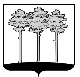 ГОРОДСКАЯ  ДУМА  ГОРОДА  ДИМИТРОВГРАДАУльяновской областиР Е Ш Е Н И Ег.Димитровград   13  декабря  2017  года  	   	                                            №  73/878   .  Об установлении дополнительной меры социальной поддержки в видевозмещения затрат на питание отдельных категорий учащихсяи утверждении Порядка предоставления дополнительной меры социальной поддержки в виде возмещения затрат на питание отдельных категорий учащихся муниципальных общеобразовательных организаций города Димитровграда Ульяновской области на период с 09 января по 31 мая 2018 годаВ целях оказания социальной поддержки и социальной помощи отдельным категориям граждан, руководствуясь статьями 74.1, 78 Бюджетного Кодекса Российской Федерации, частью 5 статьи 20 Федерального закона от 06.10.2003 №131-ФЗ «Об общих принципах организации местного самоуправления в Российской Федерации», абзацем вторым части 4 статьи 9, пунктом 29 части 2 статьи 26 Устава муниципального образования «Город Димитровград» Ульяновской области, рассмотрев обращение исполняющего обязанности Главы Администрации города Димитровграда Ульяновской области Ю.А.Корженковой от 08.12.2017 №01-23/7725, Городская Дума города Димитровграда Ульяновской области второго созыва решила:Установить дополнительную меру социальной поддержки в виде возмещения затрат на питание отдельных категорий учащихся муниципальных общеобразовательных организаций города Димитровграда Ульяновской области на период с 09 января по 31 мая 2018 года в размере 75 рублей в день на одного учащегося муниципальных общеобразовательных организаций города Димитровграда Ульяновской области за счет средств бюджета города Димитровграда Ульяновской области из семей со среднедушевым доходом, размер которого ниже величины прожиточного минимума, установленного по Ульяновской области в расчете на душу населения на первое число текущего квартала (в том числе учащихся из многодетных семей, детей с ограниченными возможностями здоровья); на одного ребенка-инвалида  (кроме обучающихся индивидуально на дому); на одного учащегося из семей, находящихся в социально опасном положении.Утвердить Порядок предоставления дополнительной меры социальной поддержки в виде возмещения затрат на питание отдельных категорий учащихся муниципальных общеобразовательных организаций города Димитровграда Ульяновской области на период с 09 января по         31 мая 2018 года, согласно приложению к настоящему решению.Рекомендовать Управлению образования Администрации города Димитровграда Ульяновской области организовать учет лиц, помощь которым будет оказываться в рамках настоящего решения.Установить, что настоящее решение подлежит официальному опубликованию и размещению в информационно – телекоммуникационной сети «Интернет» на официальном сайте Городской Думы города Димитровграда Ульяновской области (www.dumadgrad.ru).Установить, что настоящее решение вступает в силу с 09 января 2018 года.Контроль исполнения настоящего решения возложить на комитет по социальной политике и местному самоуправлению (Терехов).Глава города Димитровграда Ульяновской области                                                                	А.М.КошаевПриложениек решению Городской Думыгорода Димитровграда Ульяновской области второго созываот 13.12.2017 №73/878ПОРЯДОК ПРЕДОСТАВЛЕНИЯ ДОПОЛНИТЕЛЬНОЙ МЕРЫ СОЦИАЛЬНОЙ ПОДДЕРЖКИ В ВИДЕ ВОЗМЕЩЕНИЯ ЗАТРАТ НА ПИТАНИЕ ОТДЕЛЬНЫХ КАТЕГОРИЙ УЧАЩИХСЯ МУНИЦИПАЛЬНЫХ ОБЩЕОБРАЗОВАТЕЛЬНЫХ ОРГАНИЗАЦИЙ ГОРОДА ДИМИТРОВГРАДА УЛЬЯНОВСКОЙ ОБЛАСТИ НА ПЕРИОД С 09 ЯНВАРЯ ПО 31 МАЯ 2018 ГОДАI. ОБЩИЕ ПОЛОЖЕНИЯПорядок предоставления дополнительной меры социальной поддержки в виде возмещения затрат на питание отдельных категорий учащихся муниципальных общеобразовательных организаций города Димитровграда Ульяновской области на период с 09 января по 31 мая 2018 года (далее по тексту - Порядок) регламентирует предоставление дополнительной меры социальной поддержки в виде возмещения затрат на питание отдельных категорий учащихся муниципальных общеобразовательных организаций города Димитровграда Ульяновской области на период с 09 января по 31 мая 2018 года, организуемое в соответствии с Положением об организации социального питания в муниципальных общеобразовательных организациях города Димитровграда Ульяновской области.Целью реализации Порядка является сохранение и укрепление здоровья учащихся, обеспечение оптимальных условий для обучения и воспитания учащихся в муниципальных общеобразовательных организациях города Димитровграда Ульяновской области на период с 09 января по 31 мая 2018 года.Основными задачами реализации Порядка являются:Охрана и укрепление здоровья детей;Повышение уровня защиты жизненных интересов и социального обеспечения семей с несовершеннолетними детьми;Повышение качества жизни семьи;Обеспечение прав учащихся из социально-незащищённых семей для их полноценного физического, интеллектуального, нравственного и социального развития.Исполнителями Порядка являются:Управление образования Администрации города Димитровграда Ульяновской области (далее по тексту – Управление образования); Муниципальные общеобразовательные организации города Димитровграда Ульяновской области (далее по тексту – общеобразовательные организации) (по согласованию). Реализация Порядка осуществляется за счёт средств бюджета города Димитровграда Ульяновской области (далее по тексту – бюджет города).Предоставление дополнительной меры социальной поддержки в виде возмещения затрат на питание отдельных категорий учащихся муниципальных общеобразовательных организаций города Димитровграда Ульяновской области на период с 09 января по 31 мая 2018 года, осуществляется на основании личного заявления родителей (законных представителей) отдельных категорий учащихся путем перечисления средств на счет организации, оказывающей услуги по организации питания, на основании договора.       Получателем средств бюджета города на реализацию Порядка является Управление образования. Предоставление средств осуществляется в соответствии с Порядком предоставления за счет бюджета города Димитровграда субсидий на возмещение затрат на питание отдельных категорий учащихся муниципальных общеобразовательных организаций города Димитровграда Ульяновской области в качестве дополнительной меры социальной поддержки.Размер субсидии для каждой общеобразовательной организации определяется из количества отдельных категорий учащихся, получивших дополнительную меру социальной поддержки, согласно табелю питания отдельных категорий учащихся. Сроки предоставления дополнительной меры социальной поддержки в виде возмещения затрат на питание:с 09 января по 31 мая 2018 года.II. ПРЕДОСТАВЛЕНИЕ ДОПОЛНИТЕЛЬНОЙ МЕРЫ СОЦИАЛЬНОЙ ПОДДЕРЖКИ В ВИДЕ ВОЗМЕЩЕНИЯ ЗАТРАТ НА ПИТАНИЕ ОТДЕЛЬНЫХ КАТЕГОРИЙ УЧАЩИХСЯ МУНИЦИПАЛЬНЫХ ОБЩЕОБРАЗОВАТЕЛЬНЫХ ОРГАНИЗАЦИЙ1. Дополнительная мера социальной поддержки в виде возмещения затрат на питание, предусмотренная Порядком, предоставляется:учащимся общеобразовательных организаций из семей со среднедушевым доходом, размер которого ниже величины прожиточного минимума, установленного по Ульяновской области в расчете на душу населения на первое число текущего квартала (в том числе учащимся из многодетных семей, детям с ограниченными возможностями здоровья); детям-инвалидам (кроме обучающихся индивидуально на дому); учащимся общеобразовательных организаций из семей, находящихся в социально опасном положении.Под семьями, находящимися в социально опасном положении, в Порядке понимаются семьи, где обстановка представляет опасность для жизни или здоровья ребенка, либо не отвечает требованиям воспитания или содержания ребенка или подростка.Оказание социальной поддержки при реализации Порядка осуществляется на основе следующих принципов:заявительный принцип - оказание социальной поддержки на основе заявления родителя (законного представителя) в письменной форме; принцип индивидуального подхода при назначении меры социальной поддержки с учетом нуждаемости и среднего душевого дохода семьи.Информирование родителей (законных представителей) (далее по тексту - заявители) о предоставлении дополнительной меры социальной поддержки в виде возмещения затрат на питание осуществляет общеобразовательная организация в виде:индивидуального информирования;публичного информирования. Индивидуальное информирование по вопросам предоставления дополнительной меры социальной поддержки в виде возмещения затрат на питание осуществляется:при личном обращении (приеме) заявителей;при письменном обращении заявителей;при обращении по телефону;при обращении по электронной почте.При предоставлении информации в ходе личного приема или по телефону работник общеобразовательной организации подробно информирует заявителей:о месте нахождения, графике работы, номерах телефонов и номере кабинета ответственного по питанию; о порядке и сроках предоставления дополнительной меры социальной поддержки в виде возмещения затрат на питание;о перечне документов, необходимых для предоставления дополнительной меры социальной поддержки в виде возмещения затрат на питание.Письменные обращения, обращения по электронной почте по вопросам предоставления дополнительной меры социальной поддержки в виде возмещения затрат на питание рассматриваются ответственным за питание, назначенным приказом директора общеобразовательной организации. Срок рассмотрения письменного обращения, обращения по электронной почте не должен превышать 5 рабочих дней со дня их регистрации. Публичное информирование по вопросам предоставления дополнительной меры социальной поддержки в виде возмещения затрат на питание осуществляется путем размещения информации:на официальном сайте Управления образования; на официальном  сайте общеобразовательной организации; на информационном стенде Управления образования; на информационных стендах общеобразовательной организации. На официальном сайте Управления образования размещается информация о порядке предоставления дополнительной меры социальной поддержки в виде возмещения затрат на питание, об официальных сайтах общеобразовательных организаций, в которых предоставляется дополнительная мера социальной поддержки в виде возмещения затрат на питание.На официальном сайте общеобразовательной организации (далее по тексту - Сайт) размещается информация о месте нахождения, графике работы, почтовом адресе, адресе электронной почты, справочных телефонах общеобразовательной организации, перечне необходимых для предоставления дополнительной меры социальной поддержки в виде возмещения затрат на питание документов.Процедура предоставления дополнительной меры социальной поддержки в виде возмещения затрат на питание включает в себя следующее:Руководитель общеобразовательной организации создает и утверждает приказом общеобразовательной организации комиссию по предоставлению дополнительной меры социальной поддержки в виде возмещения затрат на питание отдельных категорий учащихся (далее по тексту – комиссия) с обязательным включением в ее состав социального педагога и ответственного за питание, а также утверждает порядок работы комиссии. Председателем комиссии является руководитель общеобразовательной организации. Заседания комиссии проходят еженедельно и оформляются протоколами.  Ответственный по питанию общеобразовательной организации проводит прием документов:проверяет наличие всех необходимых документов;анализирует актуальность представленных документов в соответствии с требованиями к срокам их действия.Отказ заявителю в приеме документов не допускается.	После приема пакета документов, ответственный по питанию регистрирует заявление в журнале «О предоставлении дополнительной меры социальной поддержки в виде возмещения затрат на питание отдельных категорий учащихся» (далее по тексту – журнал), указывая следующие сведения: порядковый номер, дату предоставления документов заявителем, фамилию, имя, отчество, дату рождения, класс ребенка заявителя, домашний адрес и телефон, фамилию, имя, отчество, место работы, контактный телефон заявителя.После регистрации ответственный по питанию рассчитывает среднедушевой доход семьи (кроме категорий учащихся из семей, находящихся в социально опасном положении, детей-инвалидов).При исчислении дохода в состав семьи включаются лица, связанные родством и (или) свойством, совместно проживающие на одной жилой площади, ведущие совместное хозяйство и вносящие плату за жилое помещение и коммунальные услуги по единому лицевому счету.В состав семьи не учитываются:военнослужащие, проходящие военную службу по призыву или обучающиеся в военном образовательном учреждении профессионального образования до заключения контракта о прохождении военной службы;лица, отбывающие наказание в виде лишения свободы или находящиеся под арестом, на принудительном лечении по решению суда;лица, находящиеся на полном государственном обеспечении.В случае если по одному адресу проживает несколько семей (лиц), которые не имеют родственных отношений или являются родственниками, но имеют раздельные лицевые счета на оплату жилищно-коммунальных услуг и ведут отдельное хозяйство, что подтверждено актом обследования жилищно-бытовых условий, доходы учитываются отдельно по каждой семье (лицу).Доход семьи включает все текущие денежные поступления, получаемые всеми членами семьи (лицом).Суммы, не учитываемые в общем доходе семьи:1) единовременные пособия, выплачиваемые при рождении ребенка;2) социальные пособия, связанные с погребением;3) единовременные выплаты в качестве социальной поддержки отдельных категорий граждан, выплачиваемые из бюджетов всех уровней;4) денежные компенсации, предусмотренные для отдельных категорий граждан, не включенные в доход семьи в соответствии с действующим законодательством.Исчисление дохода семьи осуществляется исходя из полученных доходов за последние 3 месяца, предшествующих обращению за оказанием социальной поддержки.Среднедушевой доход семьи определяется путем деления совокупной суммы доходов всех членов семьи за 3 предыдущих месяца на число всех членов семьи и количество месяцев в указанном расчетном периоде.Для предоставления дополнительной меры социальной поддержки в виде возмещения затрат на питание учащимся из семей со среднедушевым доходом, размер которого ниже величины прожиточного минимума, установленного по Ульяновской области в расчете на душу населения на первое число текущего квартала (в том числе учащимся из многодетных семей, детям с ограниченными возможностями здоровья) заявитель предоставляет в общеобразовательную организацию следующие документы:заявление в общеобразовательную организацию (приложение 1 к Порядку);копию паспорта заявителя, иного документа, удостоверяющего личность,  в соответствии с законодательством Российской Федерации;справку о составе семьи заявителя (предоставляется 1 раз в год); копии паспортов всех совершеннолетних членов семьи заявителя, иных документов, удостоверяющих личность в соответствии с законодательством Российской Федерации;копии свидетельств о рождении всех несовершеннолетних членов семьи заявителя.Для работающих членов семьи:справки о доходах всех работающих членов семьи за последние 3 месяца, предшествующих обращению (заработная плата, пенсии, компенсации, алименты, пособия, субсидии, стипендии студентов и т.д.);копии трудовых книжек всех совершеннолетних работающих трудоспособных членов семьи либо иные документы о занятости (справки из Межрайонной инспекции Федеральной налоговой службы по Ульяновской области о постановке  на учет физического лица в качестве индивидуального предпринимателя).Для неработающих членов семьи:справки о доходах всех неработающих членов семьи за последние         3 месяца, предшествующих обращению (пенсии, компенсации, алименты, пособия, субсидии, стипендии студентов и т.д.);справки о регистрации безработных граждан в областном государственном казенном учреждении Центре занятости населения города Димитровграда.Для предоставления дополнительной меры социальной поддержки в виде возмещения затрат на питание детям-инвалидам (кроме обучающихся индивидуально на дому) заявитель предоставляет в общеобразовательную организацию следующие документы:заявление в общеобразовательную организацию (приложение 1 к Порядку);копию паспорта заявителя, иного документа, удостоверяющего личность, в соответствии с законодательством Российской Федерации;копию свидетельства о рождении ребенка-инвалида;копию справки медико-социальной экспертизы.Пакет документов заявитель предоставляет в общеобразовательную организацию за 15 календарных дней до начала периода предоставления дополнительной меры социальной поддержки в виде возмещения затрат на питание. На основании предоставленных документов общеобразовательная организация издает приказ о предоставлении дополнительной меры социальной поддержки в виде возмещения затрат на питание отдельным категориям учащихся, указанным в настоящем пункте, и направляет копию приказа в Управление образования, а с родителями (законными представителями) учащихся заключается договор о предоставлении дополнительной меры социальной поддержки в виде возмещения затрат на питание путем перечисления средств на счет организации, оказывающей услуги по организации питания, указанный заявителем.Для предоставления дополнительной меры социальной поддержки в виде возмещения затрат на питание учащимся из семей, находящихся в социально опасном положении, общеобразовательная организация на основании данных отдела по обеспечению деятельности комиссии по делам несовершеннолетних и защите их прав при Администрации города составляет акт обследования жилищно-бытовых условий семьи, в которых проживает несовершеннолетний, и ходатайство о предоставлении дополнительной меры социальной поддержки в виде возмещения затрат на питание, согласованное отделом по обеспечению деятельности комиссии по делам несовершеннолетних и защите их прав при Администрации города, а с родителями (законными представителями) учащихся заключается договор о предоставлении дополнительной меры социальной поддержки в виде возмещения затрат                                             на питание путем перечисления средств на счет                                                             организации, оказывающей услуги по организации питания, указанный заявителем.При отсутствии основания для отказа соответствующие документы направляются в Управление образования за 15 календарных дней до начала периода предоставления дополнительной меры социальной поддержки в виде возмещения затрат на питание.На основании  предоставленных документов Управление образования издает приказ о предоставлении дополнительной меры социальной поддержки в виде возмещения затрат на питание учащимся из семей, находящихся в социально опасном положении, и направляет копию приказа в общеобразовательную организацию. Для отказа предоставления дополнительной меры социальной поддержки в виде возмещения затрат на питание являются следующие основания:обращение за предоставлением дополнительной меры социальной поддержки в виде возмещения затрат на питание, оказание которой является обязанностью органов государственной власти Ульяновской области или Российской Федерации и осуществляется за счет бюджета Ульяновской области либо Российской Федерации;обращение за предоставлением дополнительной меры социальной поддержки в виде возмещения затрат на питание при наличии у заявителя права на получение соответствующей услуги бесплатно или ее денежной компенсации;заявитель не соответствует условиям части 1 раздела II настоящего Порядка;не предоставлены документы, определенные настоящим Порядком или предоставлены недостоверные сведения.Несоответствие представленных документов установленным требованиям не является препятствием для повторного обращения за предоставлением дополнительной меры социальной поддержки в виде возмещения затрат на питание.Приказ о предоставлении дополнительной меры социальной поддержки в виде возмещения затрат на питание или об отказе в ее предоставлении в течение 10 рабочих дней доводится до сведения заявителя.Ежемесячно, первого числа каждого месяца, образовательная организация представляет список отдельных категорий учащихся, которым предоставлена дополнительная мера социальной поддержки в виде возмещения затрат на питание в отчетном месяце и направляет в Управление образования (приложение 2 к Порядку).В целях осуществления общественного контроля  за соблюдением установленного порядка предоставления дополнительной меры социальной поддержки в виде возмещения затрат на питание при Муниципальном казенном учреждении «Управление по реализации социальных программ» создается постоянно действующий совещательный коллегиальный орган – Координационный Совет по вопросам оказания социальной поддержки отдельным категориям граждан города Димитровграда Ульяновской области (далее по тексту – Координационный Совет), который действует на основании  Положения о Координационном Совете, утвержденным приказом Муниципального казенного учреждения «Управление по реализации социальных программ». Состав Координационного Совета также утверждается приказом Муниципального казенного учреждения «Управление по реализации социальных программ».Решения Координационного Совета носят рекомендательный характер.Управление образования ежемесячно до 5 числа предоставляет информацию об отдельных категориях учащихся, которым предоставлена дополнительная мера социальной поддержки в виде возмещения затрат на питание в отчетном месяце в Координационный совет.Приложение 1	к Порядку предоставления дополнительной меры социальной поддержки в виде возмещения затрат на питание учащихся муниципальных общеобразовательных организаций города Димитровграда Ульяновской области на период с 09 января по 31 мая 2018 года													Руководителю ______________________						 __________________________________						     наименование общеобразовательной организации			                                    __________________________________                                                                        Ф.И.О. руководителя						от ____________________________                       							          Ф.И.О. заявителя						___________________________________						проживающего(ей) по адресу:						___________________________________						___________________________________						конт.телефон________________________заявлениена предоставление дополнительной меры социальной поддержки в виде возмещения затрат на питание отдельных категорий учащихся	Прошу Вас предоставить дополнительную меру социальной поддержки в виде возмещения затрат на питание моему (моей) сыну (дочери)_______________________________________________________(Ф.И.О.)ученику(це)______класса  на период с __________ по ________  2018 года.С Порядком предоставления дополнительной меры социальной поддержки в виде возмещения затрат на питание отдельных категорий учащихся муниципальных общеобразовательных организаций города Димитровграда Ульяновской области на период с 09 января по 31 мая 2018 года ознакомлен(а).Несу полную ответственность за подлинность и достоверность предоставленных сведений.К заявлению прилагаю следующие документы:____________________________________________________________________________________________________________________________________"___" ___________ 2018 г.            ________________/__________________/            (подпись) 		(Ф.И.О.)Приложение 2	к Порядку предоставления дополнительной меры социальной поддержки в виде возмещения затрат на питание учащихся муниципальных общеобразовательных организаций города Димитровграда Ульяновской области на период с 09 января по 31 мая 2018 годаСПИСОКотдельных категорий учащихся, которым предоставлена дополнительная мера социальной поддержки в виде возмещения затрат на питание в ______________месяце 2018 года _________________________________наименование общеобразовательной организации Руководитель общеобразовательной организации  _______________________                                                                                                    дата,  подпись  Ф.И.О.                                                                                                             руководителя№ п/пФ.И.О. ребенкаКлассНомер и дата приказа руководителя общеобразовательной организацииКатегорияКоличестводней, в которые предоставлялась дополнительная мера социальной поддержки посещения